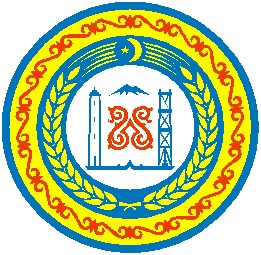 АДМИНИСТРАЦИЯ  ШАТОЙСКОГО МУНИЦИПАЛЬНОГО РАЙОНАЧЕЧЕНСКОЙ РЕСПУБЛИКИРАСПОРЯЖЕНИЕот 02.08.2016г.                           с. Шатой                              № 150 а«Об утверждении Инвестиционной декларации Шатойского  муниципального районаВ целях улучшения инвестиционного климата  Шатойского муниципального района1. Утвердить Инвестиционную декларацию Шатойского муниципального района2. Контроль за исполнением возложить на заместителя Главы Администрации Шатойского муниципального района Демильханову Х.А.Глава администрации                                                      Ш.Ш. ЧабагаевПриложениек распоряжению  от 02.08.2016г. № 150 аИнвестиционная декларацияШатойского муниципального района Общие положения1. Целью Инвестиционной  декларации Шатойского муниципального района (далее - Декларация) является повышение эффективности инвестиционной политики Шатойского муниципального района и улучшение инвестиционного климата в  Шатойском муниципальном районе.2. В Декларации определяются ключевые направления деятельности органов муниципальной власти Шатойского муниципального района по обеспечению благоприятного инвестиционного климата на территории Шатойского муниципального района. 3. Общую координацию реализации положений Декларации осуществляет отдел инвестиций, экономики и организационной работы Администрации Шатойского муниципального района.II. Субъекты инвестиционной деятельности4. Субъекты инвестиционной деятельности определяются в соответствии с ст.4 ФЗ РФ «Об инвестиционной деятельности в Российской Федерации,  осуществляемых в форме капитальных вложений».5. Порядок взаимодействия субъектов инвестиционной деятельности устанавливается законодательством Российской Федерации.III.Основные направления инвестиционной политики6. Основными направлениями инвестиционной политики Шатойского муниципального района  являются:формирование благоприятного инвестиционного климата в Шатойском муниципальном районе; совершенствование нормативной правовой базы, регулирующей инвестиционную деятельность;совершенствование механизма привлечения инвестиций;повышение эффективности использования мер муниципальной поддержки инвестиционной деятельности; активная поддержка эффективных инвестиционных проектов по производству конкурентоспособной продукции; применение кластерного подхода для стимулирования инвестиционной деятельности в приоритетных отраслях экономики Шатойского муниципального района;формирование условий для мобилизации внутренних и увеличения притока внешних инвестиционных ресурсов и новых технологий в экономику Шатойского муниципального района;расширение источников инвестирования;информационная и кадровая поддержка инвестиционной деятельности. IV. Приоритеты инвестиционной политики7. Приоритетные направления инвестиционной политики Шатойского муниципального района: развитие инфраструктуры инвестиционной деятельности;активизация процесса создания высокопроизводительных рабочих мест;информационная и кадровая поддержка инвестиционной деятельности.8. Мероприятия по реализации приоритетных направлений инвестиционной политики Шатойского муниципального района должны быть направлены в первую очередь на активизацию притока инвестиций в приоритетные отрасли экономики Шатойского муниципального района: а) сельское хозяйство;б) обрабатывающие производства (производство пищевых продуктов и напитков, обработка древесины и производство изделий из дерева, производство мебели);в) услуги туризма (деятельность гостиниц и ресторанов, санаторно-курортная, оздоровительная деятельность, деятельность по организации отдыха и развлечений);г) развитие инфраструктуры (электроэнергия, водоснабжение, деятельность по предоставлению коммунальных услуг, строительство, транспорт и связь).V. Принципы инвестиционной политики 9. Деятельность органов местного самоуправления Шатойского муниципального района  по обеспечению благоприятного инвестиционного климата в Шатойском  муниципальном районе строится на основе следующих принципов:равенство – органы муниципальной власти Шатойского муниципального района  обеспечивают равные условия, как для российских, так и для иностранных субъектов инвестиционной деятельности, акцентируя при этом внимание на социальной, экономической, экологической эффективности инвестиционного проекта;вовлеченность - органы муниципальной власти Шатойского муниципального района обеспечивают участие субъектов инвестиционной деятельности в процессе принятия муниципальных решений и оценки их реализации на территории Шатойского муниципального района;прозрачность - общедоступность документированной информации органов муниципальной власти Шатойского муниципального района (за исключением информации ограниченного доступа, например, составляющей государственную, служебную, коммерческую и иную тайну).10. Глава Шатойского муниципального района  в соответствии с законодательством Российской Федерации гарантирует защиту инвестиций, а также прав и интересов субъектов инвестиционной деятельности, в том числе:равное отношение органов муниципальной Шатойского муниципального района  ко всем субъектам инвестиционной деятельности, как для российских, так и для иностранных инвесторов;участие субъектов инвестиционной деятельности в процессе принятия решений органов муниципальной власти Шатойского муниципального района , затрагивающих их интересы, и оценке их реализации;доступ субъектов инвестиционной деятельности к публичной информации органов муниципальной власти Шатойского муниципального района;отсутствие ограничений в реализации своих проектов субъектами инвестиционной деятельности в рамках законодательства Российской Федерации;безопасность ведения инвестиционной деятельности на территории Шатойского муниципального района.11. Все разногласия, возникающие в связи с реализацией положений настоящей Декларации, подлежат урегулированию субъектами инвестиционной деятельности и органами муниципальной власти Шатойского муниципального района путем переговоров. 12. Органы муниципальной власти Шатойского муниципального района обязаны вступить в переговоры с субъектами инвестиционной деятельности в случаях возникновения разногласий в связи с реализацией положений настоящей Декларации.13. В случае невозможности урегулировать споры, связанные с неисполнением или ненадлежащим исполнением принятых обязательств, указанные споры подлежат разрешению в судебном порядке в соответствии с законодательством Российской Федерации.14. Глава Администрации Шатойского муниципального района неукоснительно соблюдает право инвестора на свободный выбор подрядчиков, поставщиков и любых других контрагентов, гарантирует невмешательство в хозяйственную деятельность субъектов инвестиционной деятельности, реализующих инвестиционный проект на территории Шатойского муниципального района.15. В Шатойском муниципальном районе  обеспечивается реализация прав субъектов инвестиционной деятельности в случае возникновения обстоятельств, связанных с нарушением сроков и условий доступа к существующим механизмам поддержки и реализации инвестиционных проектов.16. Субъектам инвестиционной деятельности оказывается комплексная системная поддержка в соответствии с законодательством.17. Органы муниципальной власти Шатойского муниципального района, взаимодействующие с субъектами инвестиционной деятельности, в установленном порядке рассматривают их предложения, направленные на устранение административных барьеров, препятствующих реализации инвестиционных проектов на территории Шатойского муниципального района.VI. Порядок работы с инвесторами18. На всех этапах реализации инвестиционного проекта на территории Шатойского муниципального района субъект инвестиционной деятельности сопровождается ответственными работниками органов муниципальной власти Шатойского муниципального района, которые обеспечивают его информационными материалами, необходимыми для выработки решений, организуют деловые встречи, обеспечивают реализацию необходимых юридических процедур, согласуя инвестиционный проект с приоритетами развития  Чеченской Республики.19. Порядок работы с субъектами инвестиционной деятельности предусматривает взаимодействие органов муниципальной власти Шатойского муниципального района с субъектами инвестиционной деятельности на прединвестиционной и инвестиционной фазе развития инвестиционного проекта.20. Основные направления деятельности органов муниципальной власти Шатойского муниципального района  на прединвестиционной фазе реализации проекта:обеспечение потенциального субъекта инвестиционной деятельности информацией о возможностях размещения предполагаемого инвестиционного проекта (инвестиционных площадках, существующих предприятиях, готовых рассматривать предложения о сотрудничестве), информацией о социально-экономическом положении Шатойского муниципального района , транспортных схемах, кадровом потенциале Шатойского муниципального района , природных ресурсах и иной информации, необходимой для реализации инвестиционного проекта;обеспечение приема и сопровождение субъекта инвестиционной деятельности на территории Шатойского муниципального района с целью посещения инвестиционных площадок, организация и проведение переговоров (с органами местного самоуправления, с энергетическими компаниями и потенциальными партнерами);консультирование субъекта инвестиционной деятельности по вопросам, связанным с реализацией инвестиционного проекта, о потенциальных возможностях, которые субъект инвестиционной деятельности может использовать при реализации инвестиционного проекта (кооперация с существующими предприятиями, функционирующими на территории Чеченской Республики, организация совместных предприятий и иным вопросам, связанным с реализацией инвестиционного проекта).Между Администрацией Шатойского муниципального района и субъектом инвестиционной деятельности может быть заключен протокол о намерениях, в котором обозначаются: общие параметры проекта, обязательства сторон, связанные с информационным обменом, оказанием содействия субъекту инвестиционной деятельности со стороны исполнительных органов государственной власти Чеченской Республики  в ходе уточнения параметров инвестиционного проекта, а также ряд других моментов, определяемых соглашением сторон.21. На инвестиционной фазе реализации инвестиционных проектов органы муниципальной власти Шатойского муниципального района совместно с субъектами инвестиционной деятельности принимают решение о месте реализации инвестиционного проекта. Решение принимается исходя из требований субъекта инвестиционной деятельности к инвестиционной площадке - наличия инженерной, транспортной и социальной инфраструктуры.Инвестору предоставляется земельный участок в аренду. Органы местного самоуправления в Шатойском муниципальном районе (подтверждают возможность получения земельного участка в аренду в порядке, установленном законодательством Российской Федерации).Производится получение разрешения на строительство в порядке, установленном законодательством Российской Федерации.Договор аренды земельного участка заключается на период строительства.Строительство зданий и сооружений и сдача объектов в эксплуатацию осуществляются в порядке, установленном законодательством Российской Федерации.После регистрации в собственность объектов недвижимости у инвестора появляется право выкупить земельный участок или оформить его в долгосрочную аренду в порядке, установленном законодательством Российской Федерации.22. Субъект инвестиционной деятельности, реализующий инвестиционный проект, имеет возможность обратиться за предоставлением той или иной формы муниципальной поддержки в порядке, установленном законодательством Российской Федерации.23. Формы муниципальной поддержки субъектов инвестиционной деятельности в Шатойского муниципального района указаны в приложении № 1 к настоящей Декларации.24. Контактная информация, содержащая сведения о высших должностных лицах Администрации Шатойского муниципального района, курирующих развитие реального сектора экономики Шатойского муниципального района, указана в приложении № 2 к настоящей Декларации.25. Основные шаги (блок-схемы) по получению муниципальной поддержки субъектами инвестиционной деятельности указаны в приложении № 3 к настоящей Декларации.Приложение № 1к Инвестиционной декларацииШатойского муниципального района Формы МУНИЦИПАЛЬНОЙ поддержки субъектов инвестиционной деятельности в Шатойском муниципальном районеПриложение № 2к Инвестиционной декларацииШатойского муниципального     районаКонтактная информация,содержащая сведения о высших должностных лицах Администрации Шатойского муниципального района курирующих развитие реального сектора экономики Шатойского муниципального районаГлава Администрации  Шатойского муниципального районаЧабагаев шадид Шахидович			                      тел. 8(87135) 2-23-23 Приемная 								тел. 8(87135) 2-22-84http://www.  shatoy-chr.ruЗаместитель Главы Администрации Шатойского муниципального района  Шавлахов Руслан Рашидович 				тел. 8(87135) 2-22-91Приемная 								тел. 8(87135) 2-22-84http://www.  shatoy-chr.ruЗаместитель Главы Администрации Шатойского муниципального  района по инвестициям, экономике, торговле и организационной работеДемильханова Хеди Абдулхамидовна	                     тел. 8(87135) 2-24-01http://www.  shatoy-chr.ruПриложение № 3к Инвестиционной декларации                                                                                      Шатойского муниципального районаОсновные шаги (блок-схемы) по получению муниципальной поддержки субъектами инвестиционной деятельностиБлок-схемапредоставления субсидий юридическим лицами индивидуальным предпринимателямиз бюджета Шатойского муниципального района№Наименование вида государственной поддержки Нормативный правовой акт, в соответствии с которым предоставляется государственная поддержкаОбъемы предоставления государственной поддержкиПолучатели государственной поддержкиУсловия предоставления государственной поддержки1Субсидии из бюджета Шатойского муниципального района (предусматривает предоставление субсидий (грантов) начинающим субъектам малого предпринимательства для реализации собственных бизнес-проектов) Постановление Главы Администрации Шатойского муниципального района № 03-а от 06.03.2016г. «Об утверждении муниципальной программы « Развитие малого и среднего предпринимательства в Шатойском муниципальном районе  Чеченской Республики на  2016 - 2017 годы» Победившие в отборе субъекты МСП (далее –победитель отбора), получают гранты для реализации собственных бизнес проектов (далее-бизнес-проект), направленных на решение проблем экономического и социального развитя района, в размере до 300 000 руб. Субъекты малого и среднего  предпринимательства зарегистрированные в установленном порядке и осуществляющие свою деятельность на территории Шатойского муниципального района Субсидии предоставляются хозяйствующим субъектам:- прошедшим государственную регистрацию и осуществляющим деятельность на территории Шатойского муниципального района - отвечающим условиям, установленным статьей 4 Федерального закона от 24 июля 2007 года № 209-ФЗ «О развитии малого и среднего предпринимательства в Российской Федерации»;-прошедшим конкурсный отбор, в соответствии с  Порядком.